Maine Highlands Sled Dog ClubResource GuideWeb ResourcesTypical set-ups with prices from vendorsTypes of HarnessesVariety of CartsScootersBike Attachments*Vendors are listed for informational purposes only, there is no club endorsement.3/9/17-VPWeb Resourceshttp://mainesleddogclub.com/ or https://www.facebook.com/The-Maine-Highlands-Sled-Dog-Club-184082871605885/http://www.mainemadedogsleds.com/https://www.ctcdoggear-usa.com/http://www.mtnridge.com/http://www.nooksackracing.com/http://ne-outfitters.com/http://www.outlawdogsleds.com/OUTLAW/Welcome.html or https://www.facebook.com/OutlawSleds/http://www.dogworks.com/http://dogcartusa.com/https://www.articrigs.com/https://www.sleddogcentral.com/http://dogscooter.com/products/books-brochures-and-dvdshttp://www.starlinghats.com/ http://nesdc.org/http://desdc.org/ or https://www.facebook.com/Down-East-Sled-Dog-Club-842734045738536/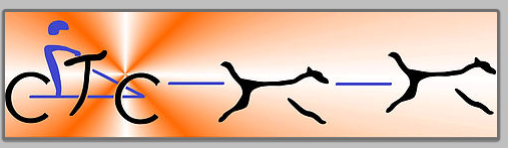 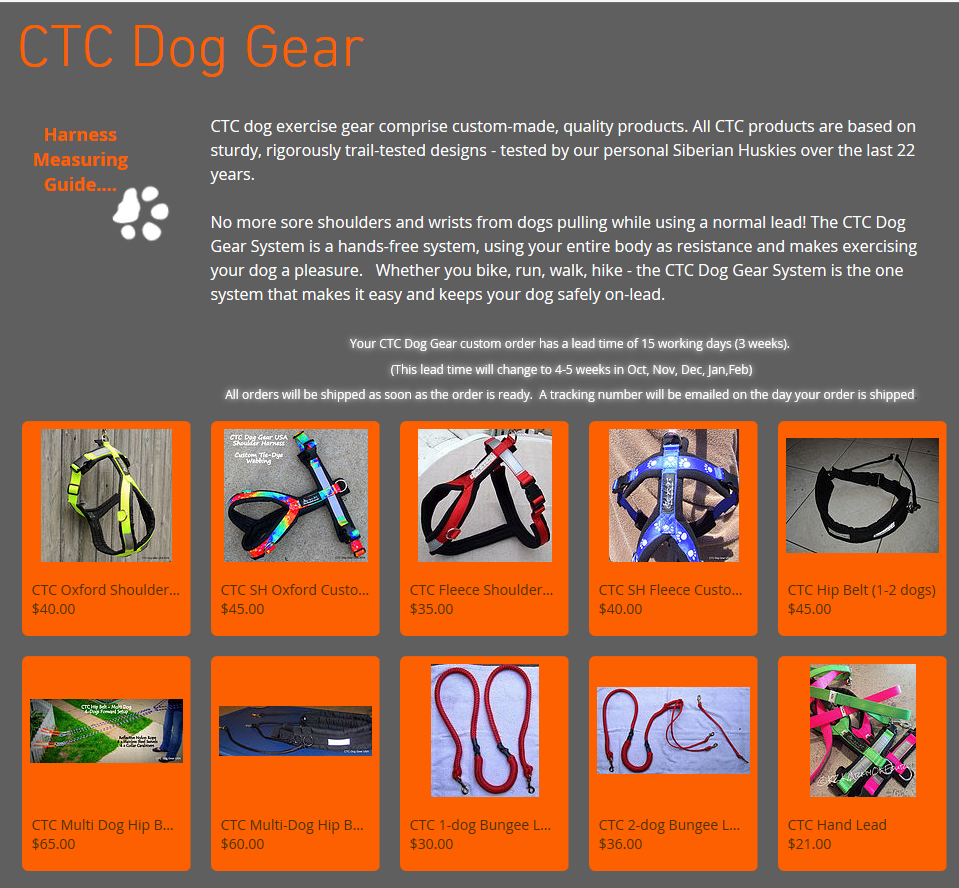 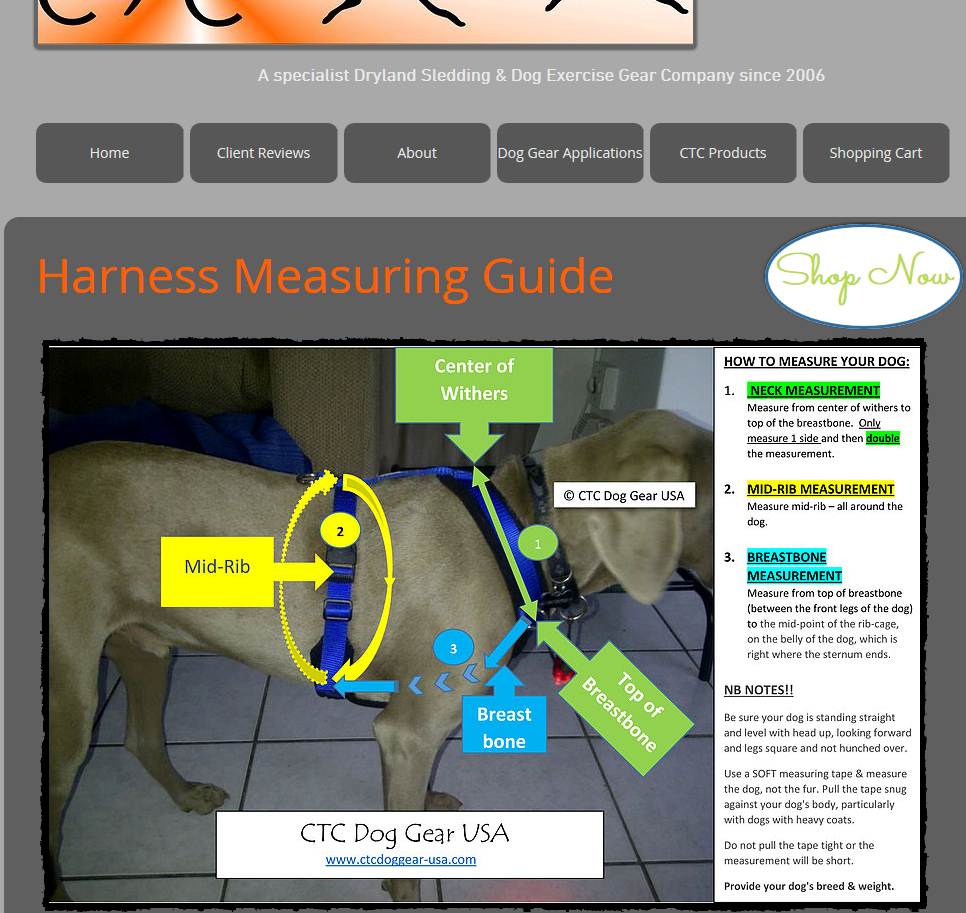 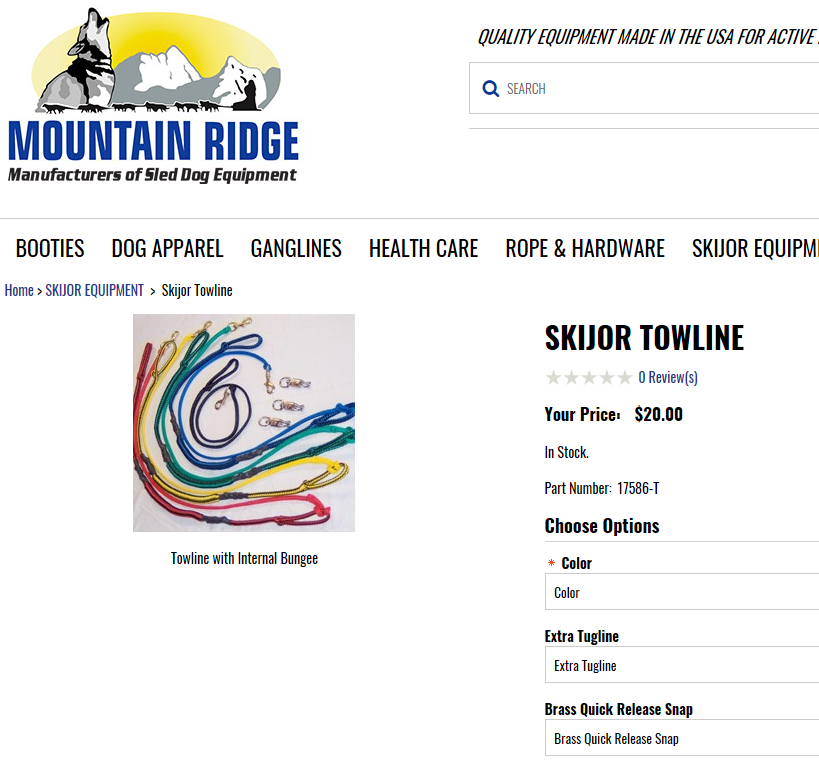 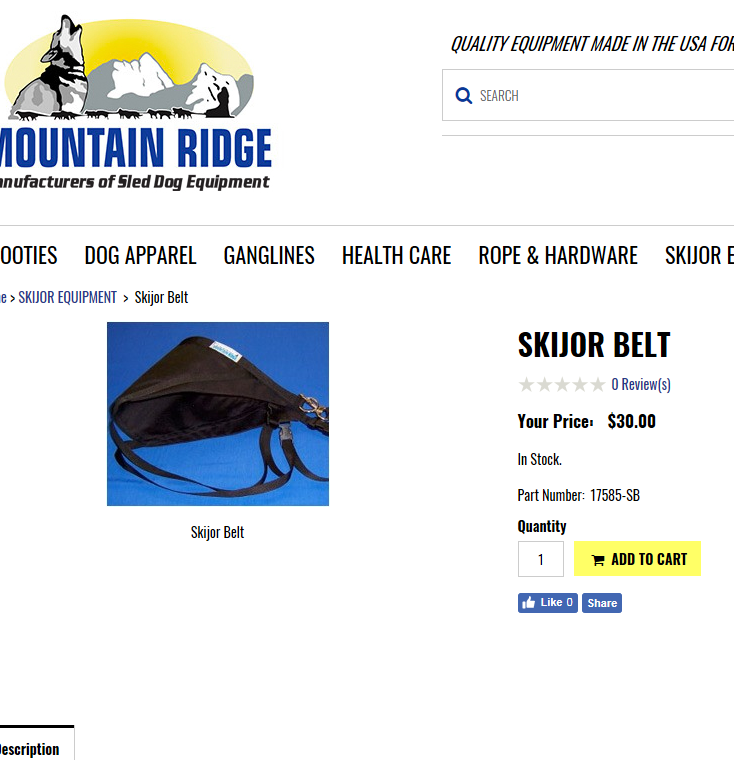 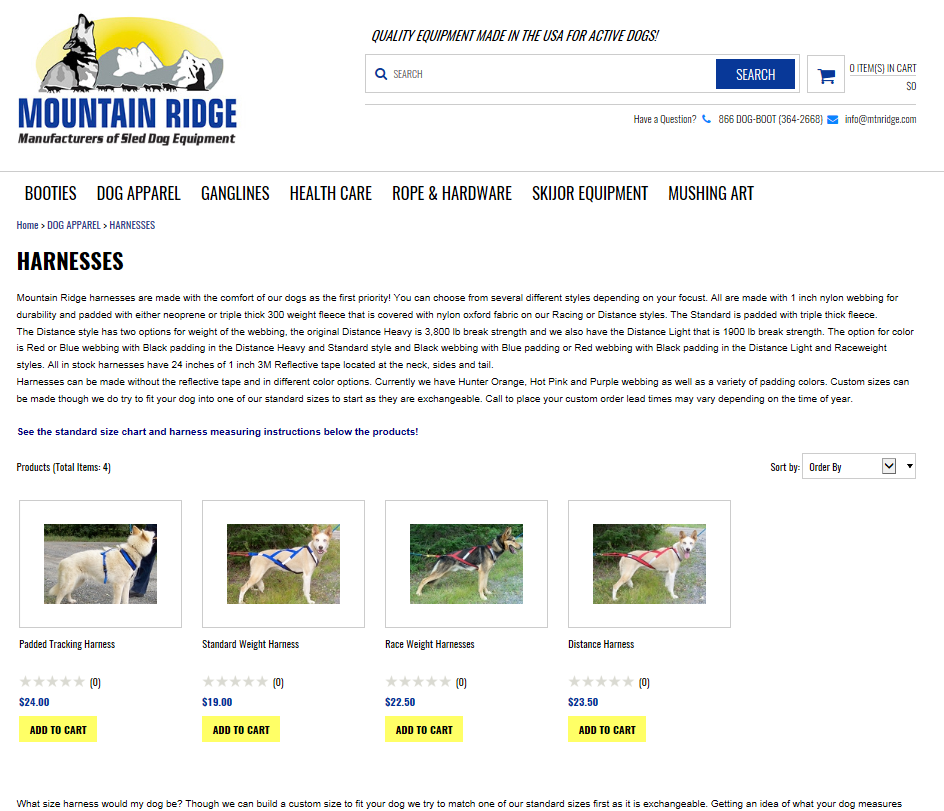 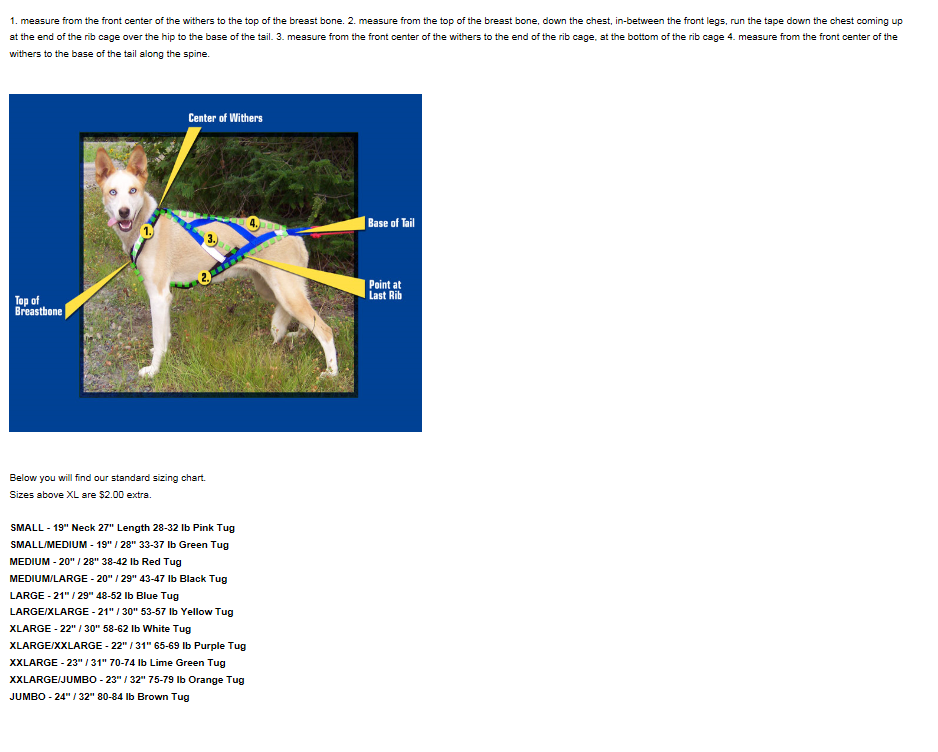 Nooksack Racing SupplyNooksack Racing Supply (207)539-4324 
E-mail: info@nooksackracing.com
www.NooksackRacing.com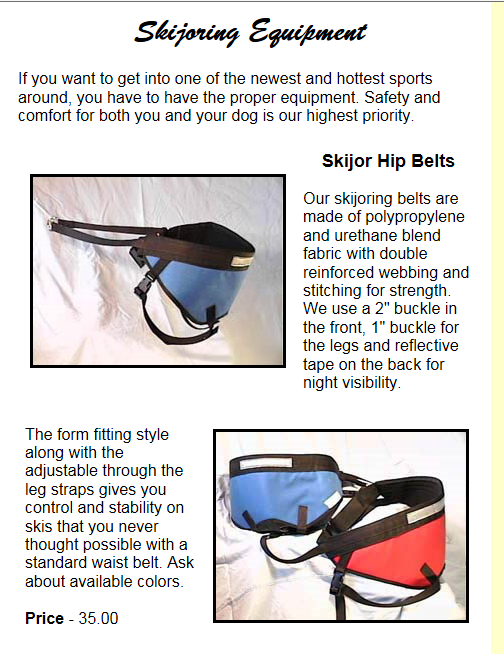 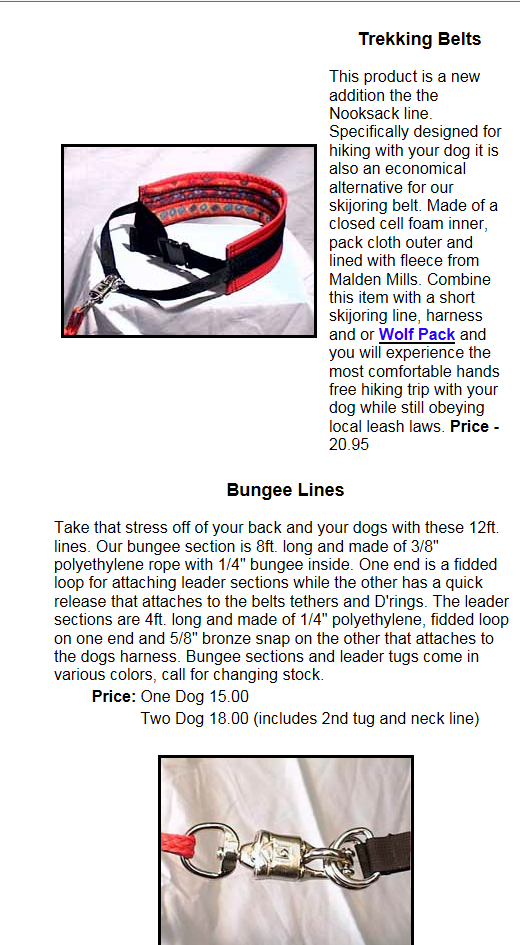 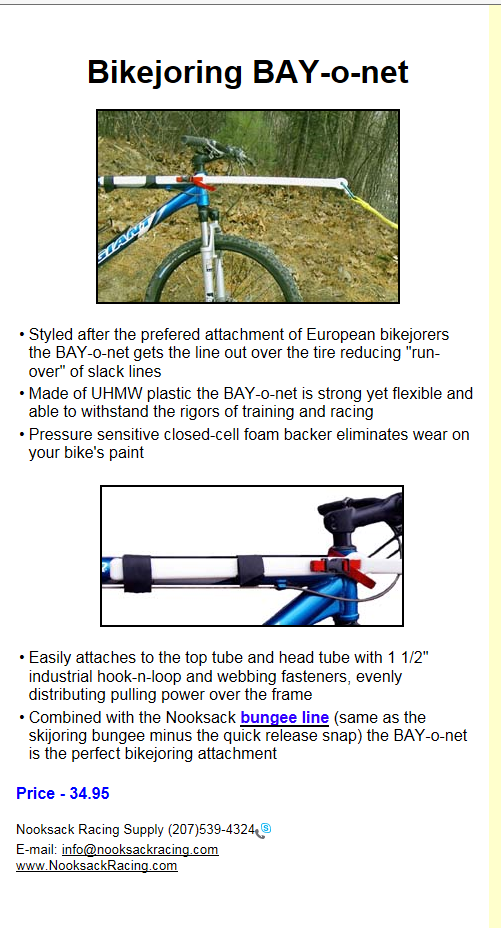 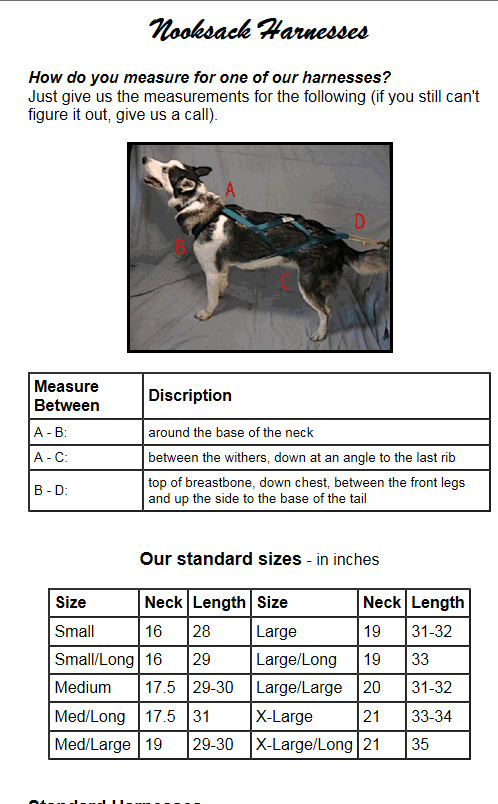 There are a multitude of harness types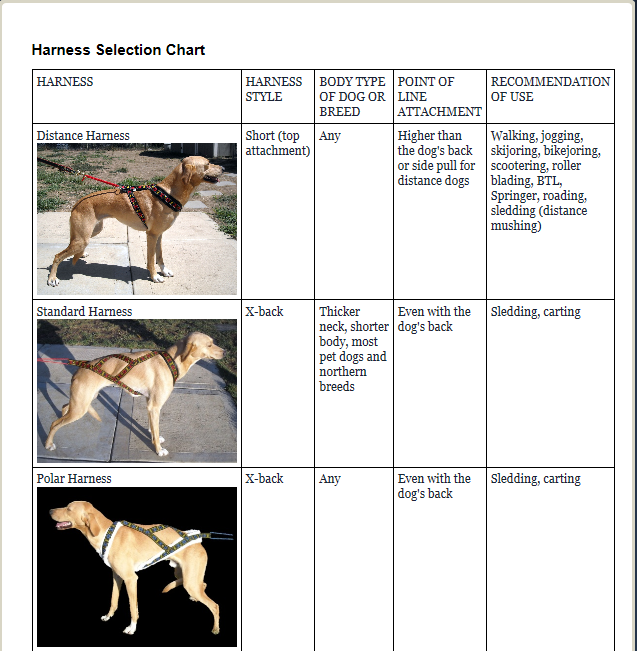 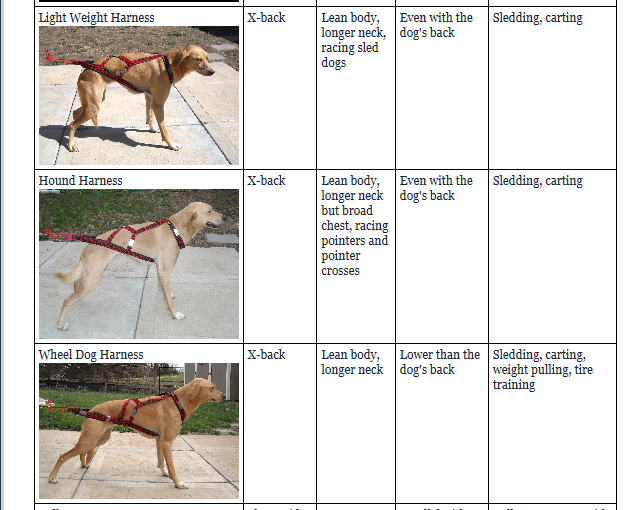 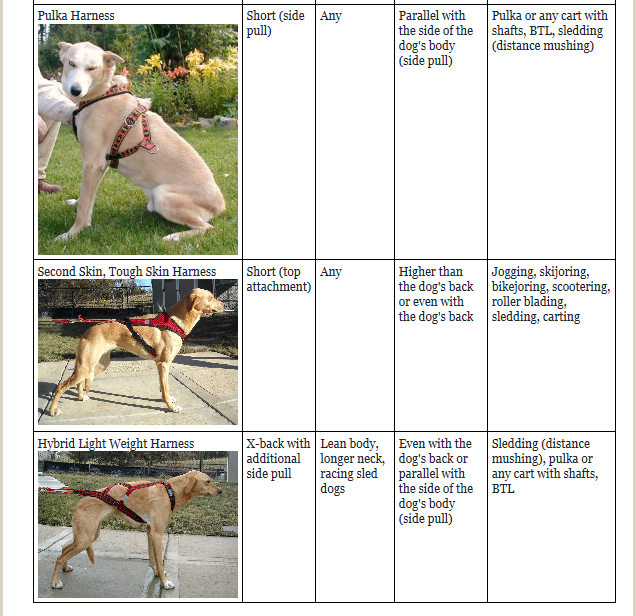 http://www.dogworks.com/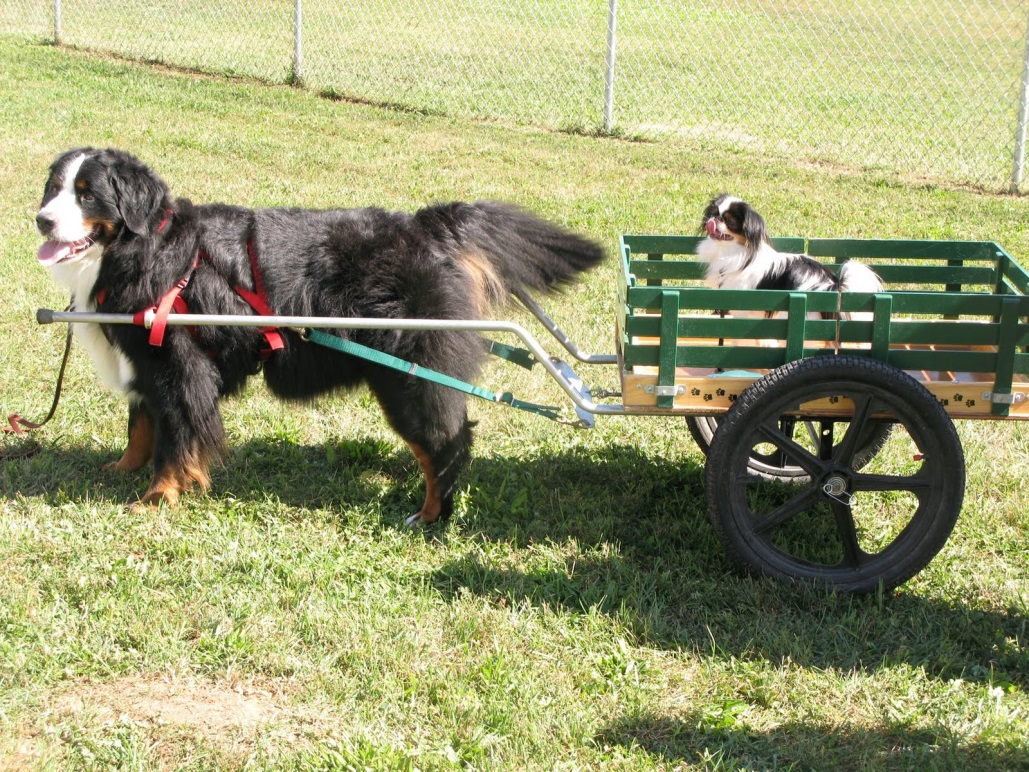 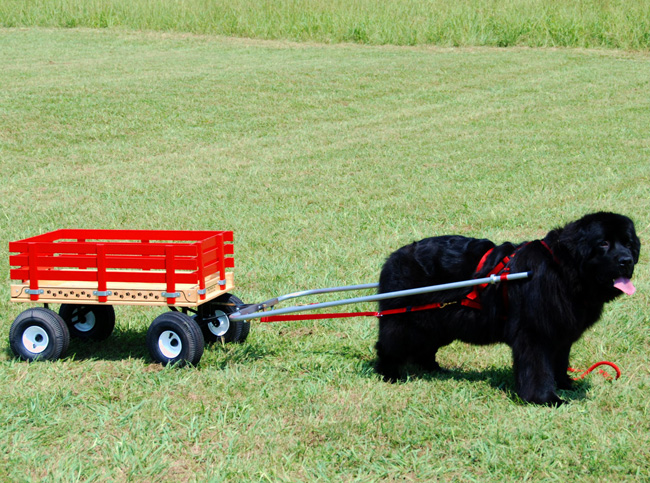 http://dogcartusa.com/Sacco Dog cart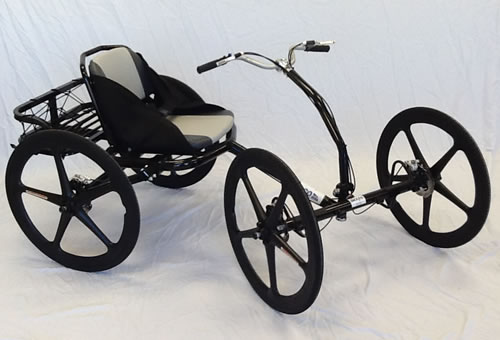 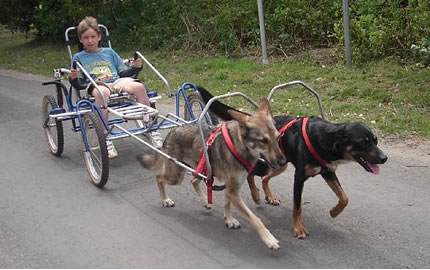 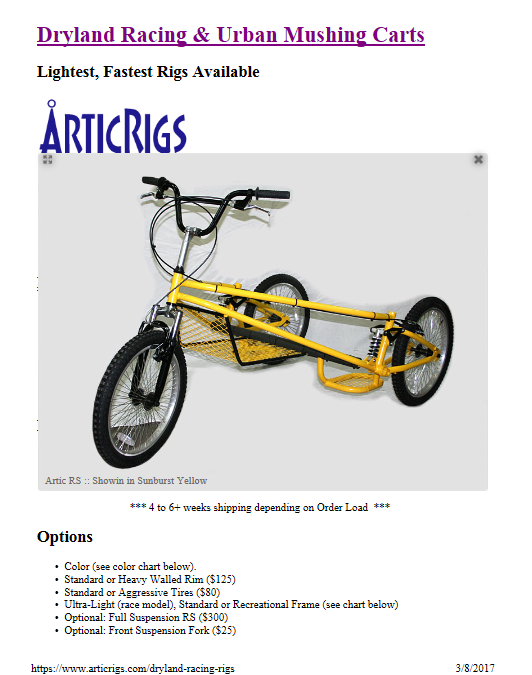   http://www.outlawdogsleds.com/OUTLAW/Media/transparent.gif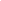 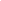 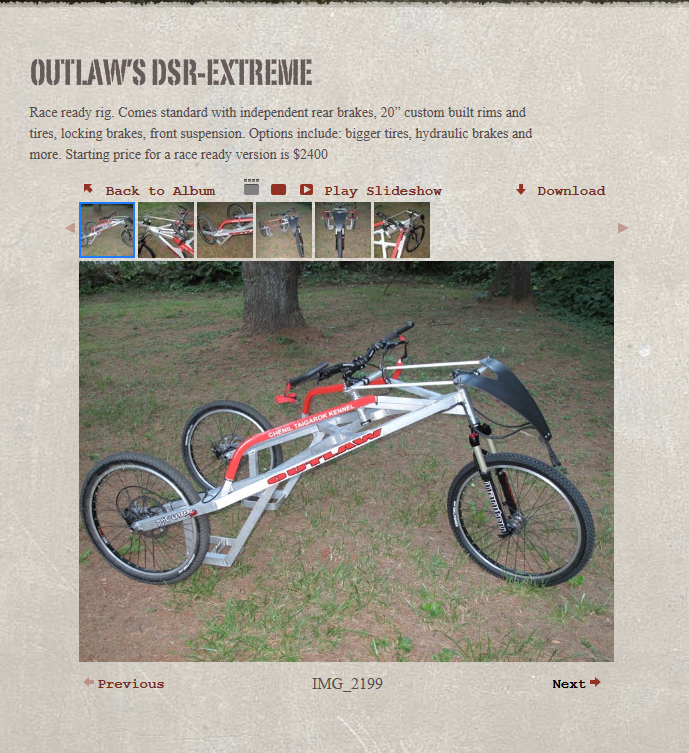 https://www.sleddogcentral.com/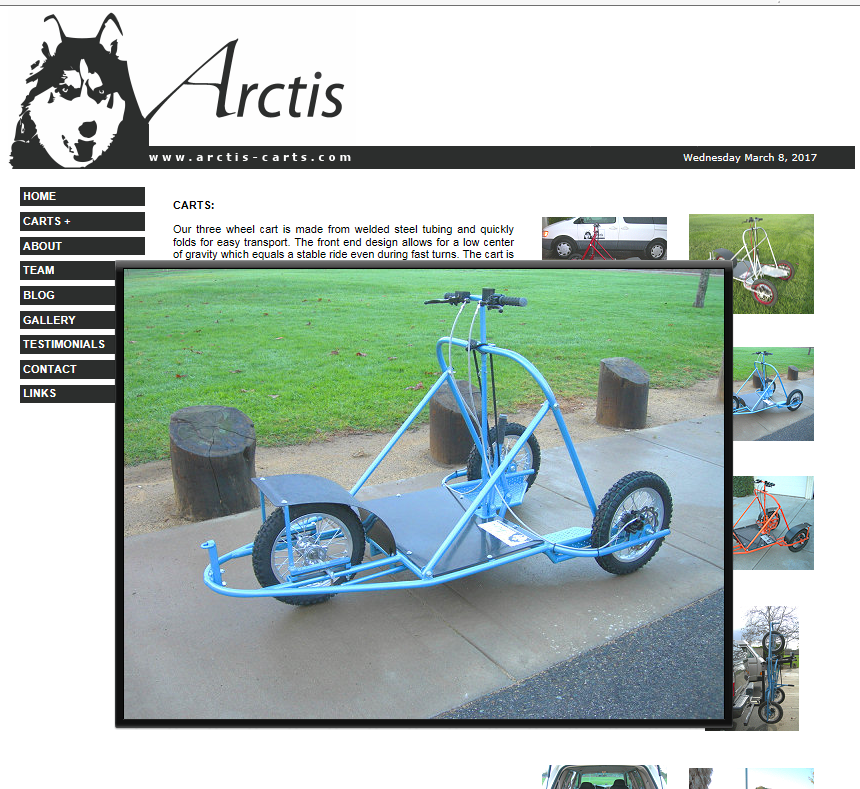 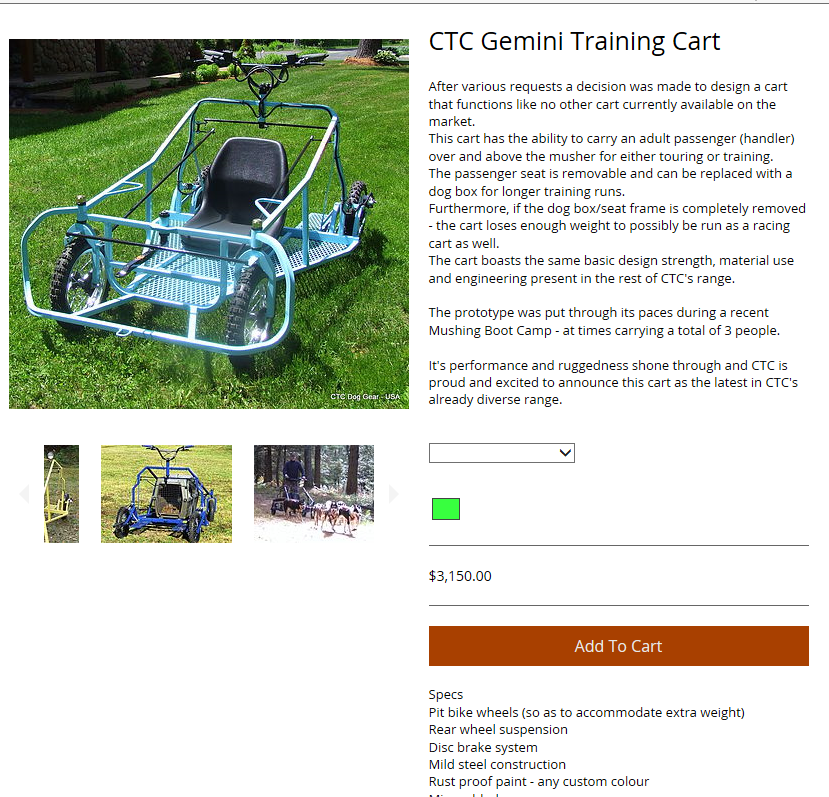 http://www.pawtrek.com/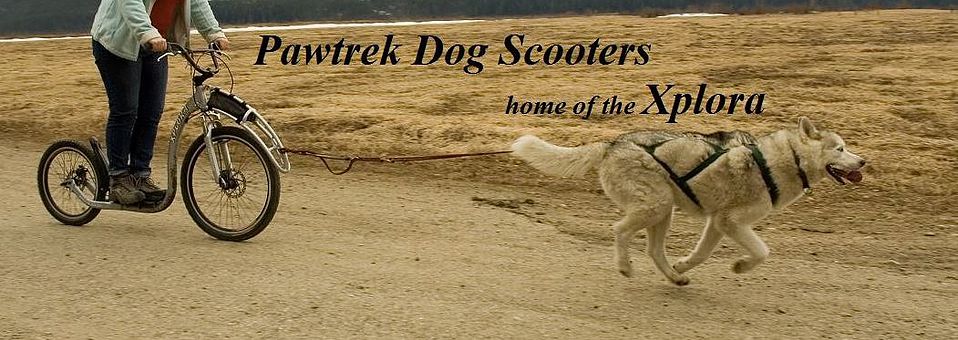 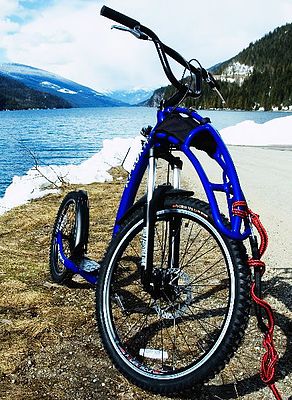 http://www.dogpoweredscooter.com/Photos.php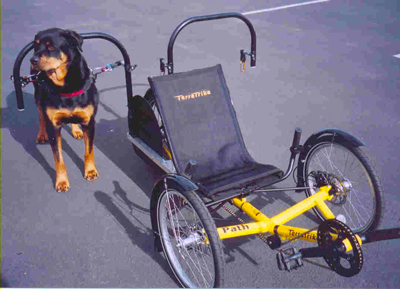 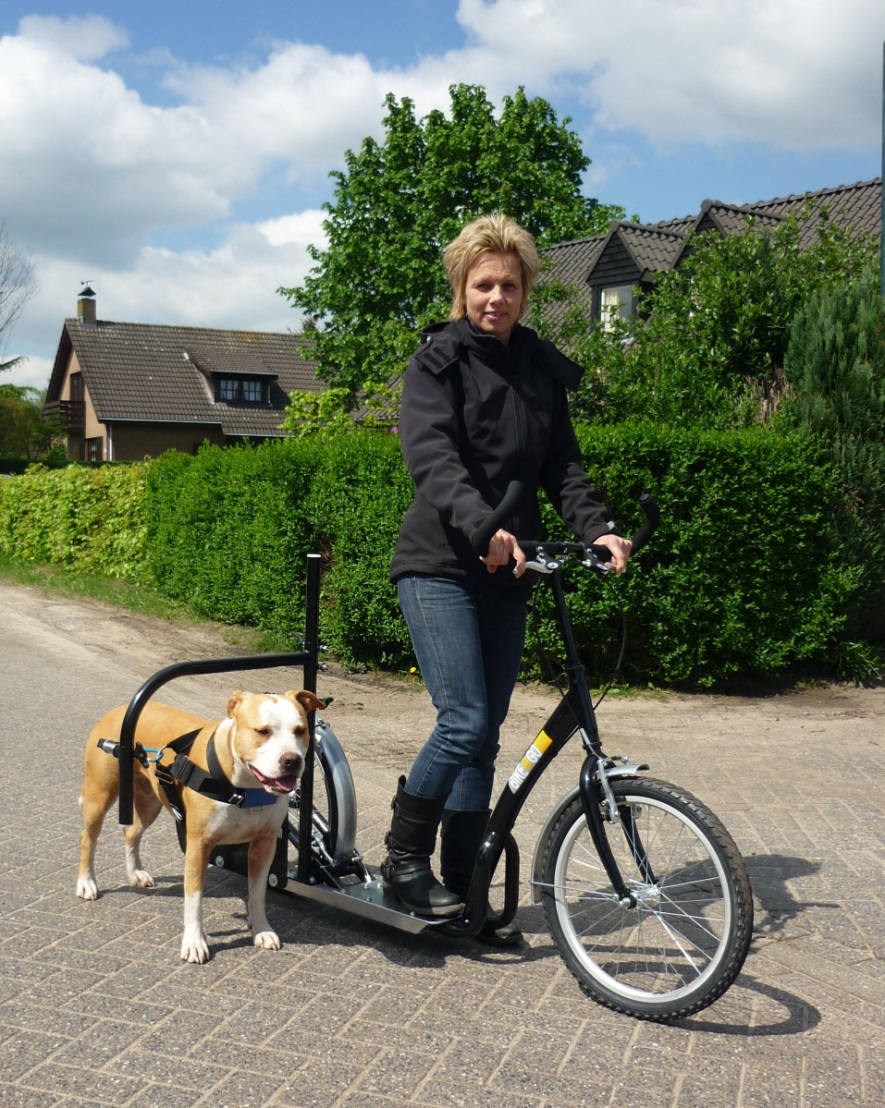 https://alpineoutfitters.net/scripts/openExtra.asp?extra=20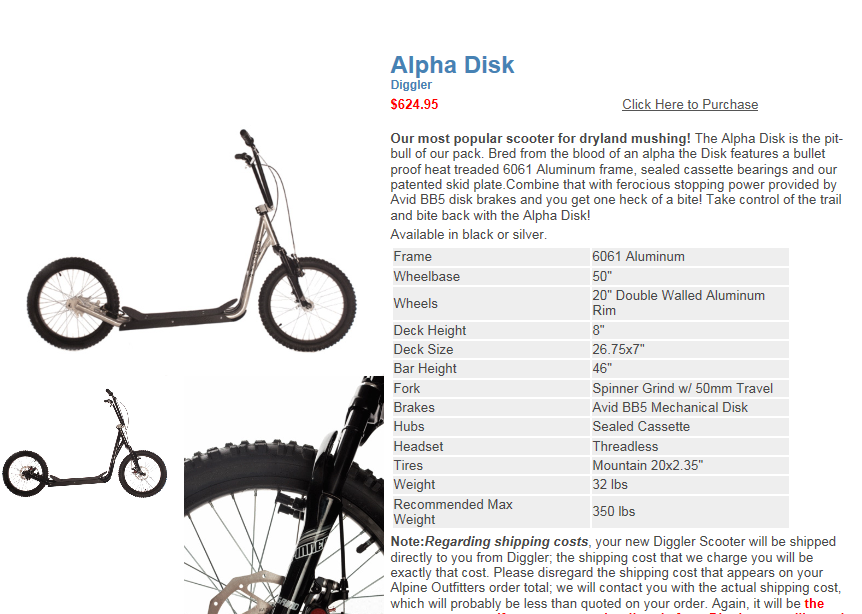 Variety of Bike Attachments availablehttp://www.thedogoutdoors.com/walkydog-plus-dog-bike-leash-deluxe-package.html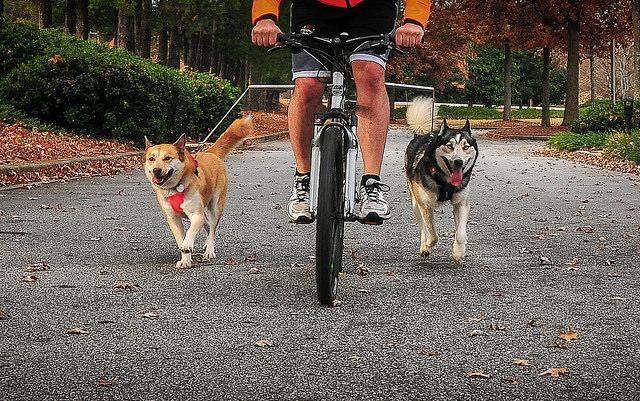 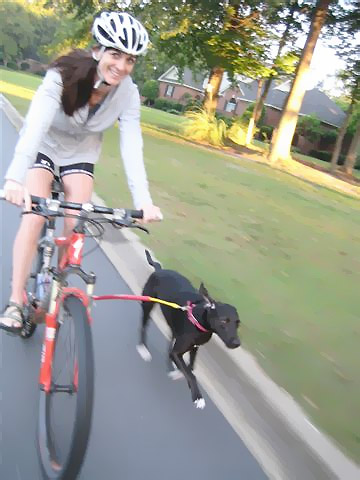 http://s513132788.initial-website.com/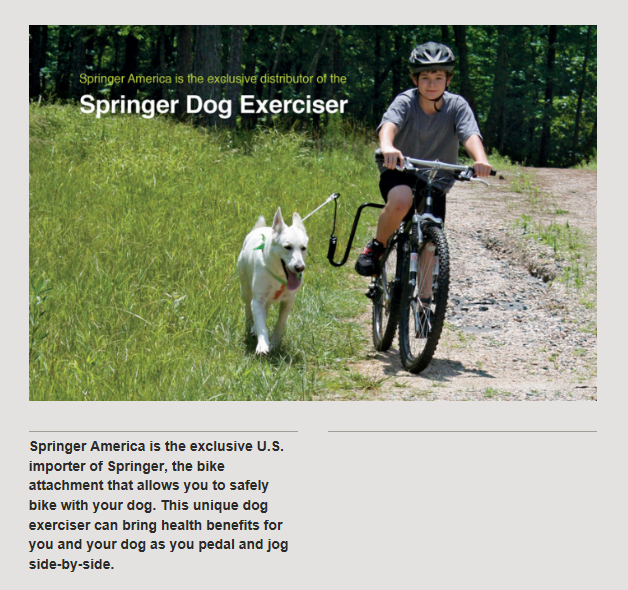 http://bikebalance.com/Details_Attachment_BikeDogLeash.html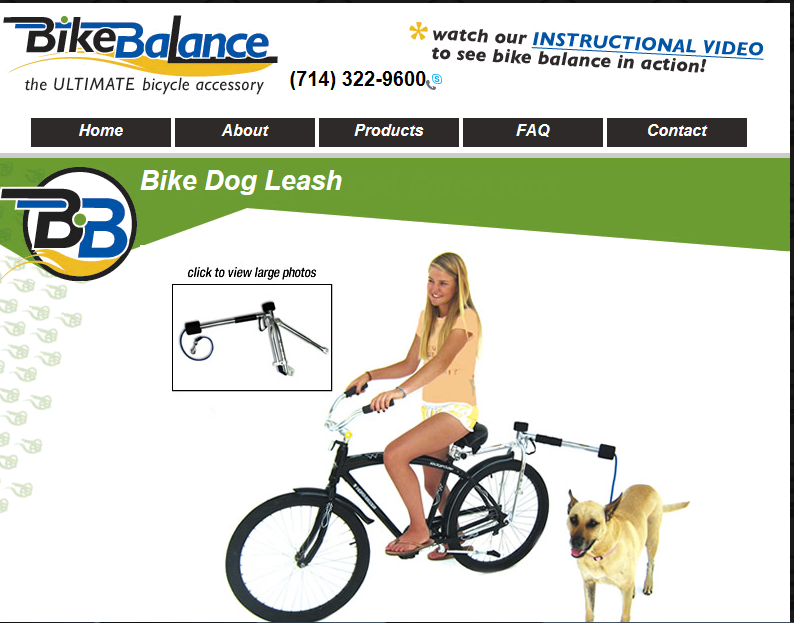 http://www.tugntowbikeleash.com/bike-joring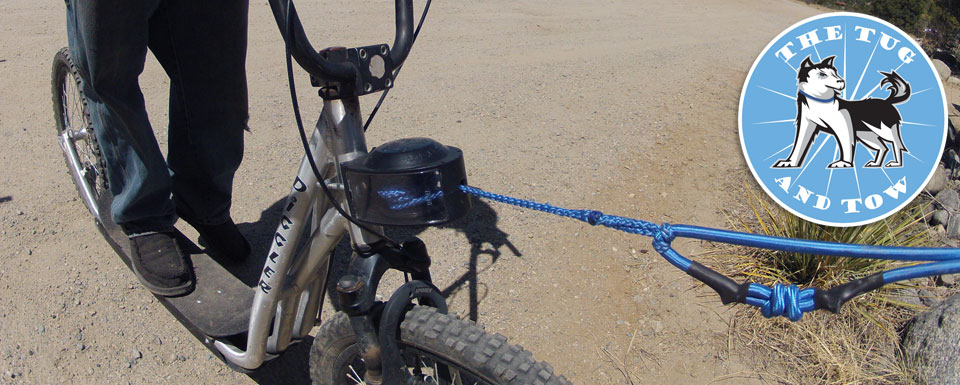 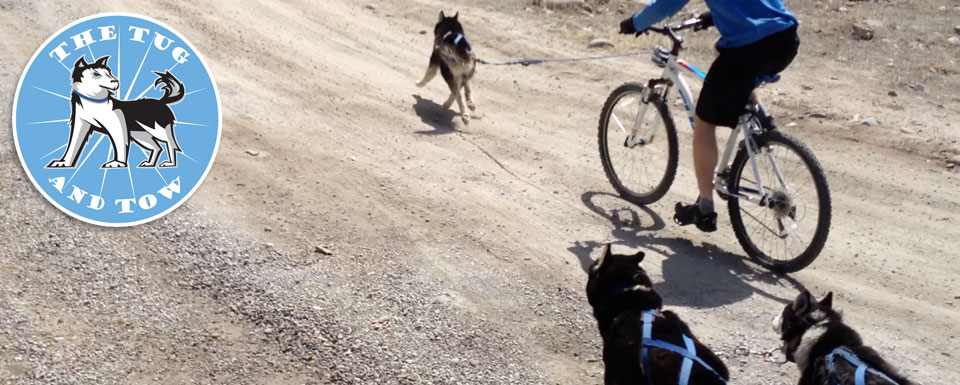 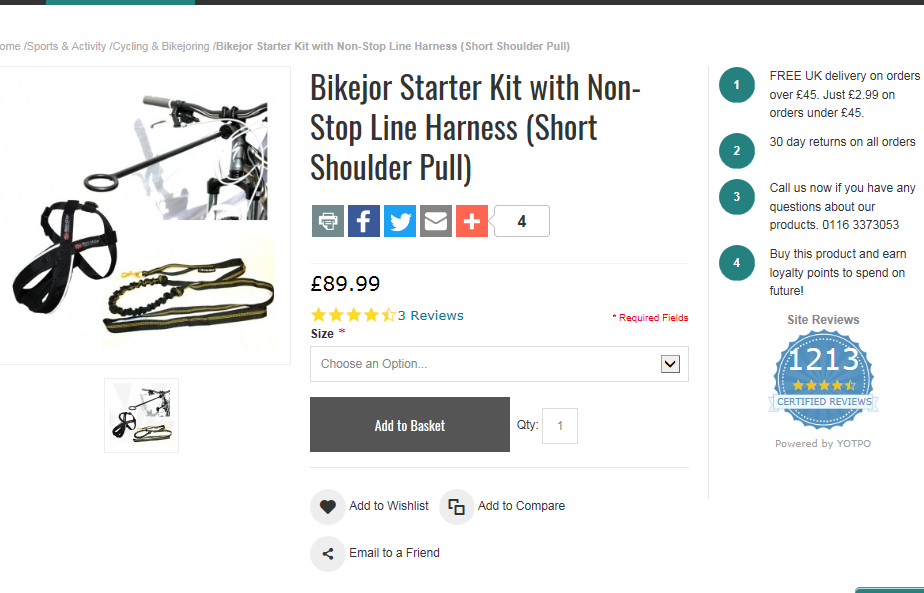 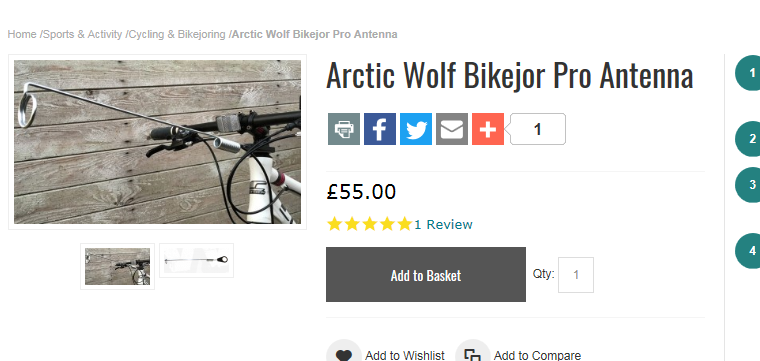 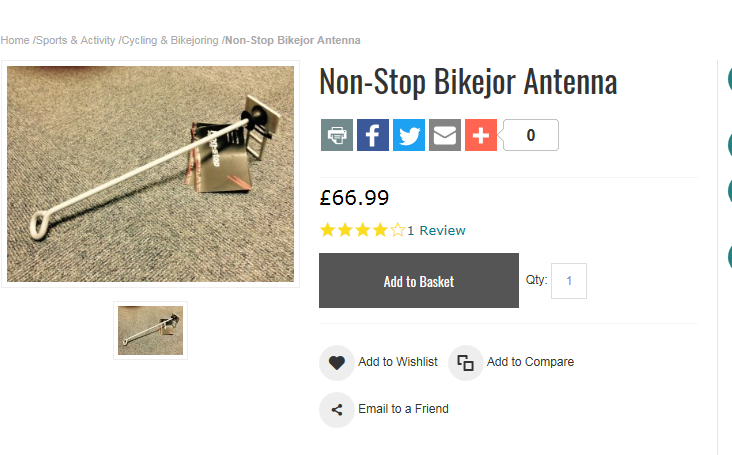 